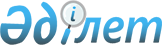 “2020 – 2022 жылдарға арналған Ақсу ауылдық округінің бюджеті туралы” Жалағаш аудандық мәслихатының 2019 жылғы 27 желтоқсандағы №51-4 шешіміне өзгерістер енгізу туралы
					
			Мерзімі біткен
			
			
		
					Қызылорда облысы Жалағаш аудандық мәслихатының 2020 жылғы 25 мамырдағы № 57-6 шешімі. Қызылорда облысының Әділет департаментінде 2020 жылғы 28 мамырда № 7490 болып тіркелді. Мерзімі біткендіктен қолданыс тоқтатылды
      “Қазақстан Республикасының Бюджет кодексі” Қазақстан Республикасының 2008 жылғы 4 желтоқсандағы Кодексінің 109-1-бабына және “Қазақстан Республикасындағы жергілікті мемлекеттік басқару және өзін-өзі басқару туралы” Қазақстан Республикасының 2001 жылғы 23 қаңтардағы Заңының 6-бабының 2-7-тармағына сәйкес Жалағаш аудандық мәслихаты ШЕШІМ ҚАБЫЛДАДЫ:
      1. “2020 – 2022 жылдарға арналған Ақсу ауылдық округінің бюджеті туралы” Жалағаш аудандық мәслихатының 2019 жылғы 27 желтоқсандағы № 51-4 шешіміне (нормативтік құқықтық актілерді мемлекеттік тіркеу Тізілімінде 7156 нөмірімен тіркелген, 2020 жылғы 14 қаңтарда “Жалағаш жаршысы” газетіне және 2020 жылғы 15 қаңтарда Қазақстан Республикасы нормативтік құқықтық актілерінің эталондық бақылау банкінде жарияланған) мынадай өзгерістер енгізілсін:
      1-тармақ жаңа редакцияда жазылсын:
      “1. 2020 – 2022 жылдарға арналған Ақсу ауылдық округінің бюджеті тиісінше осы шешімнің 1, 2 және 3-қосымшаларына сәйкес, оның ішінде 2020 жылға мынадай көлемдерде бекітілсін:
      1) кірістер – 74 097 мың теңге, оның ішінде:
      салықтық түсімдер – 2 705 мың теңге; 
      салықтық емес түсімдер – 80 мың теңге; 
      негізгі капиталды сатудан түсетін түсімдер – 0; 
      трансферттер түсімдері – 71 312 мың теңге;
      2) шығындар – 74 097 мың теңге;
      3) таза бюджеттік кредиттеу – 0;
      бюджеттік кредиттер – 0;
      бюджеттік кредиттерді өтеу – 0;
      4) қаржы активтерімен операциялар бойынша сальдо – 0;
      қаржы активтерін сатып алу – 0;
      мемлекеттің қаржы активтерін сатудан түсетін түсімдер – 0;
      5) бюджет тапшылығы (профициті) – 0;
      6) бюджет тапшылығын қаржыландыру (профицитін пайдалану) – 0;
      қарыздар түсімі – 0;
      қарыздарды өтеу – 0;
      бюджет қаражатының пайдаланылатын қалдықтары – 0.”.
      Көрсетілген шешімнің 1-қосымшасы осы шешімнің қосымшасына сәйкес жаңа редакцияда жазылсын.
      2. Осы шешім 2020 жылғы 1 қаңтардан бастап қолданысқа енгізіледі және ресми жариялауға жатады.  2020 жылға арналған Ақсу ауылдық округінің бюджеті
					© 2012. Қазақстан Республикасы Әділет министрлігінің «Қазақстан Республикасының Заңнама және құқықтық ақпарат институты» ШЖҚ РМК
				
      Жалағаш аудандық мәслихатының57-сессиясының төрағасы, Жалағашаудандық мәслихатының хатшысы

М. Еспанов
Жалағаш аудандық мәслихатының
2020 жылғы 25 мамыры
№ 57-6 шешіміне қосымшаЖалағаш аудандық мәслихатының
2019 жылғы 27 желтоқсандағы
№ 51-4 шешіміне 1-қосымша
Санаты 
Санаты 
Санаты 
Санаты 
Сомасы,
мың теңге
Сыныбы 
Сыныбы 
Сыныбы 
Сомасы,
мың теңге
Кіші сыныбы
Кіші сыныбы
Сомасы,
мың теңге
Атауы
Сомасы,
мың теңге
Кірістер 
74 097
1
Салықтық түсiмдер
2 705
01
Табыс салығы
135
2
Жеке табыс салығы
135
04
Меншiкке салынатын салықтар
2570
1
Мүлiкке салынатын салықтар
18
3
Жер салығы
116
4
Көлiк кұралдарына салынатын салық
2436
2
Салықтық емес түсiмдер
80
01
Мемлекеттік меншіктен түсетін кірістер
73
5
Мемлекет меншігіндегі мүлікті жалға беруден түсетін кірістер
73
06
Басқа да салықтық емес түсiмдер
7
1
Басқа да салықтық емес түсiмдер
7
3
Негізгі капиталды сатудан түсетін түсімдер
0
01
Мемлекеттік мекемелерге бекітілген мемлекеттік мүлікті сату
0
1
Мемлекеттік мекемелерге бекітілген мемлекеттік мүлікті сату
0
4
Трансферттердің түсімдері
71 312
02
Мемлекеттік басқарудың жоғарғы тұрған органдарынан түсетін трансферттер
71312
3
Аудандардың (облыстық маңызы бар қаланың) бюджетінен трансферттер
71312
Функционалдық топ
Функционалдық топ
Функционалдық топ
Функционалдық топ
Сомасы, мың теңге
Бюджеттік бағдарламалардың әкімшісі
Бюджеттік бағдарламалардың әкімшісі
Бюджеттік бағдарламалардың әкімшісі
Сомасы, мың теңге
Бағдарлама 
Бағдарлама 
Сомасы, мың теңге
Атауы
Сомасы, мың теңге
Шығындар
74 097
01
Жалпы сипаттағы мемлекеттiк қызметтер 
28 917
124
Аудандық маңызы бар қала, ауыл, кент, ауылдық округ әкімінің аппараты 
28917
001
Аудандық маңызы бар қала, ауыл, кент, ауылдық округ әкімінің қызметін қамтамасыз ету жөніндегі қызметтер
28517
022
Мемлекеттік органның күрделі шығыстары
400
06
Әлеуметтiк көмек және әлеуметтiк қамсыздандыру
2 665
124
Аудандық маңызы бар қала, ауыл, кент, ауылдық округ әкімінің аппараты 
2665
003
Мұқтаж азаматтарға үйде әлеуметтiк көмек көрсету
2665
07
Тұрғын үй-коммуналдық шаруашылық
3 392
124
Аудандық маңызы бар қала, ауыл, кент, ауылдық округ әкімінің аппараты 
3392
008
Елді мекендердегі көшелерді жарықтандыру
2069
009
Елдi мекендердiң санитариясын қамтамасыз ету
309
011
Елді мекендерді абаттандыру мен көгалдандыру 
1014
08
Мәдениет, спорт, туризм және ақпараттык кеңістік
21 520
124
Аудандық маңызы бар қала, ауыл, кент, ауылдық округ әкімінің аппараты 
21520
006
Жергілікті деңгейде мәдени-демалыс жұмысын қолдау
21520
13
Басқалар 
7 800
124
Аудандық маңызы бар қала, ауыл, кент, ауылдық округ әкімінің аппараты 
7800
040
Өңірлерді дамытудың 2025 жылға дейінгі бағдарламасы шеңберінде өңірлерді экономикалық дамытуға жәрдемдесу бойынша шараларды іске асыруға ауылдық елді мекендерді жайластыруды шешуге арналған іс-шараларды іске асыру
7800
15
Трансферттер
9 803
124
Аудандық маңызы бар қала, ауыл, кент, ауылдық округ әкімінің аппараты
9803
051
Заңнаманы өзгертуге байланысты жоғары тұрған бюджеттің шығындарын өтеуге төменгі тұрған бюджеттен ағымдағы нысаналы трансферттер
9803
Бюджет тапшылығы (профициті)
0
Бюджет тапшылығын қаржыландыру (профицитін пайдалану)
0
8
Бюджет қаражатының пайдаланылатын қалдықтары
0
1
Бюджет қаражатының бос қалдықтары
0